Курские энергетики продолжают работать в усиленном режимеСпециалисты филиала «Россети Центр» — «Курскэнерго» продолжают восстанавливать локальные нарушения электроснабжения потребителей, вызванные прошедшим по территории региона циклоном, который сопровождался снегом с дождем и сильным ветром с порывами до 20 м/с.В настоящее время большая часть повреждений устранена. Активно ведется ликвидация технологических нарушений по индивидуальным заявкам потребителей. В восстановительных работах задействованы65 бригад: 299 специалистов, 74единицыспецтехники.В филиале работает оперативный Штаб, осуществляется информационный обмен с территориальными подразделениями МЧС и органами исполнительной власти, ведется непрерывный мониторинг метеообстановки.Энергетики настоятельно рекомендует жителям области соблюдать правила безопасности, не находиться вблизи электроустановок – это может быть смертельно опасно. В случае обнаружения обрывов электропроводов не приближаться к ним ближе, чем на 8-10 метров. Сообщить о нарушениях электроснабжения и замеченных повреждениях энергообъектов можно по телефону «Светлой линии 220» 8-800-220-0-220 (бесплатно, круглосуточно). Получить информацию о перерывах и сроках восстановления электроснабжения также можно через мобильное приложение «Есть свет!». Ссылки для скачивания:  https://play.google.com/store/apps/details?id=ru.rosseti.center.yeslighthttps://apps.apple.com/ru/app/%D0%B5%D1%81%D1%82%D1%8C-%D1%81%D0%B2%D0%B5%D1%82/id6447586048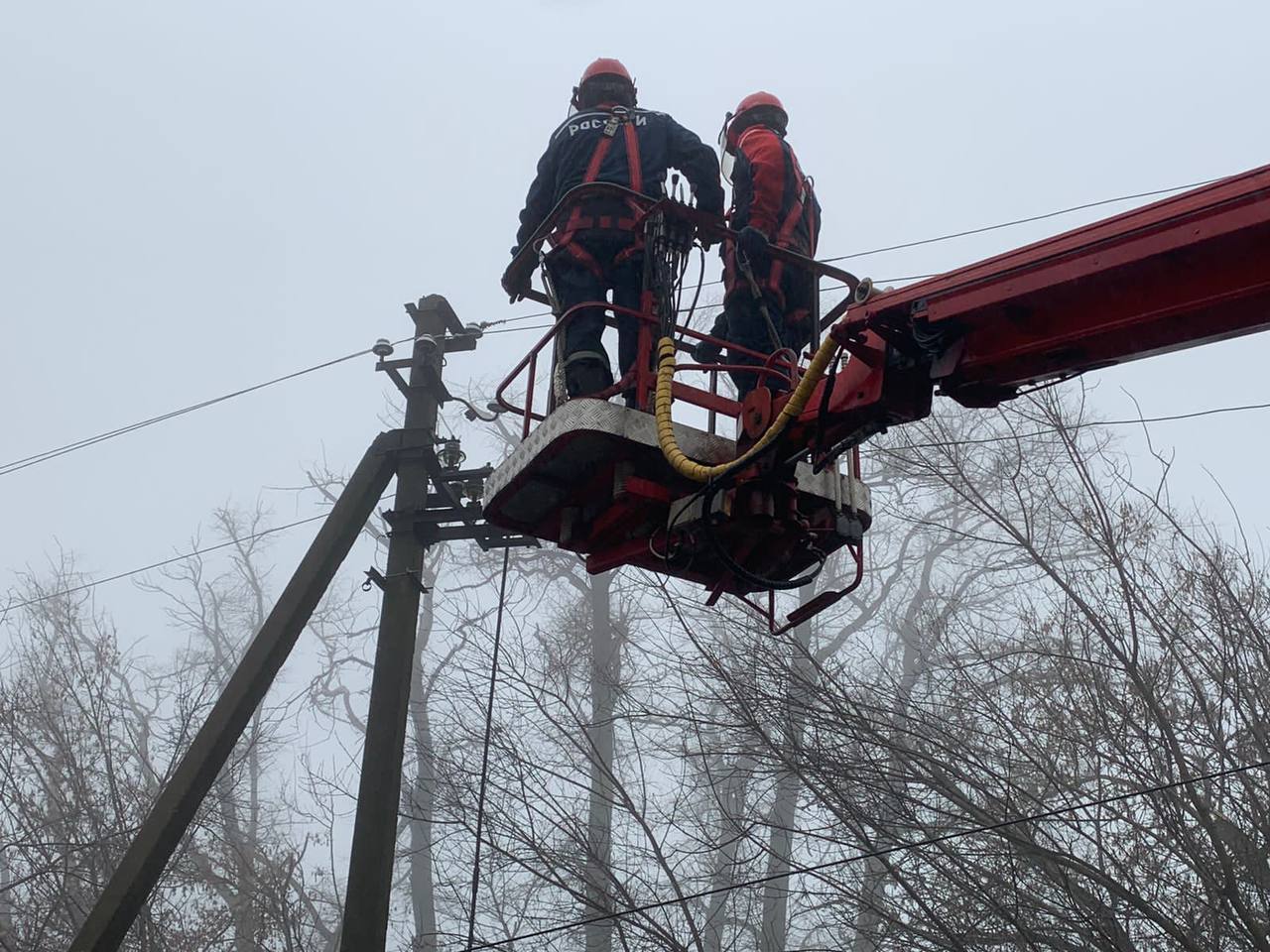 